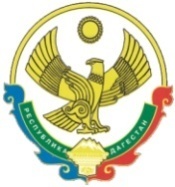 РЕСПУБЛИКА  ДАГЕСТАНСОБРАНИЕ   ДЕПУТАТОВГОРОДСКОГО ОКРУГА «ГОРОД КАСПИЙСК»368300, РД, г. Каспийск, ул. Орджоникидзе, 12, тел. 8 (246) 5-12-88, факс 8 (246) 5-12-88 сайт: kasp.info@yandex.ru.	10 апреля  2018  годаРЕШЕНИЕ № 13526-ой очередной сессии Собраниядепутатов городского округа «город Каспийск»шестого созыва«Об утверждении Квалификационных требований для замещения должностей муниципальной службы в  городском округе «город Каспийск»В соответствии со ст. 9 Федерального закона от 02.03.2007 №25-ФЗ «О муниципальной службе в Российской Федерации» и ст. 9 Закона Республики Дагестан от 11.03.2008 № 9 «О муниципальной службе в Республике Дагестан», Собрание депутатов городского округа «город Каспийск»,Собрание депутатов городского округа «город Каспийск»,РЕШАЕТ:1. Утвердить прилагаемые Квалификационные требования для замещения должностей муниципальной службы в городском округе «город Каспийск».2. Признать утратившим силу Решение Собрания депутатов городского округа «город Каспийск» от 25.12.2008г. № 111 «Об утверждении Квалификационных требований для замещения должностей муниципальной службы в  муниципальном образовании городской округ «город Каспийск».3. Настоящее Решение вступает в силу со дня его опубликования в газете «Трудовой Каспийск».Глава городского округа «город Каспийск»                                                                   М. С. АбдулаевПредседатель Собрания депутатовгородского округа «город Каспийск»                                   А. Д. ДжаватовКвалификационные требования для замещения должностеймуниципальной службы в городском округе «город Каспийск»1. Для замещения должности муниципальной службы требуется соответствие квалификационным требованиям к уровню профессионального образования, стажу муниципальной службы или работы по специальности, направлению подготовки, знаниям и умениям, которые необходимы для исполнения должностных обязанностей, а также при наличии соответствующего решения представителя нанимателя (работодателя) - к специальности, направлению подготовки.2. Квалификационные требования к уровню профессионального образования, стажу муниципальной службы или стажу работы по специальности, направлению подготовки, необходимым для замещения должностей муниципальной службы, устанавливаются муниципальными правовыми актами на основе типовых квалификационных требований для замещения должностей муниципальной службы, определенных настоящей статьей. Квалификационные требования к знаниям и умениям, которые необходимы для исполнения должностных обязанностей, устанавливаются в зависимости от области и вида профессиональной служебной деятельности муниципального служащего его должностной инструкцией. Должностной инструкцией муниципального служащего могут также предусматриваться квалификационные требования к специальности, направлению подготовки.3. В число квалификационных требований к должностям муниципальной службы входит наличие высшего профессионального образования, за исключением младшей группы должностей, для замещения которых достаточно наличие среднего профессионального образования, соответствующего направлению деятельности.4. К стажу муниципальной службы или стажу работы по специальности, направлению подготовки для муниципальных служащих устанавливаются дифференцированно по группам должностей муниципальной службы следующие типовые квалификационные требования:1) высшие должности муниципальной службы - не менее четырех лет стажа муниципальной службы или стажа работы по специальности, направлению подготовки;2) главные должности муниципальной службы - не менее двух лет стажа муниципальной службы или стажа работы по специальности, направлению подготовки;3) ведущие, старшие и младшие должности муниципальной службы - без предъявления требований к стажу. Для замещения должностей муниципальной службы квалификационные требования предъявляются к уровню профессионального образования, стажу муниципальной службы (государственной службы) или стажу работы по специальности, профессиональным знаниям и навыкам, необходимым для исполнения должностных обязанностей.5. В случае замещения должностей муниципальной службы, отнесенных к группе старших должностей, выпускниками образовательных учреждений высшего профессионального образования очной формы обучения, заключившими договор на обучение между органом местного самоуправления, избирательной комиссией муниципального образования и гражданином с обязательством последующего прохождения муниципальной службы после окончания обучения и поступившими на муниципальную службу в срок, установленный договором на обучение, требования к стажу работы по специальности не устанавливаются.6. Квалификационными требованиями к профессиональным знаниям муниципальных служащих, замещающих должности муниципальной службы всех групп должностей, являются:1) знание Конституции Российской Федерации, федеральных законов и иных нормативных правовых актов Российской Федерации, Конституции Республики Дагестан, законов Республики Дагестан и иных нормативных правовых актов Республики Дагестан, Устава муниципального образования и иных нормативных правовых актов муниципального образования, соответствующих направлениям деятельности органа местного самоуправления, избирательной комиссии муниципального образования применительно к исполнению должностных обязанностей муниципальным служащим;2) знание законодательства о муниципальной службе Российской Федерации, законодательства о муниципальной службе Республики Дагестан;3) знание нормативных правовых актов, регламентирующих служебную деятельность;4) специальные профессиональные знания, необходимые для исполнения должностных обязанностей;5) знание правил деловой этики;6) знание основ делопроизводства.К муниципальным служащим, замещающим должности высшей и главной групп должностей муниципальной службы, предъявляются дополнительные требования к профессиональным знаниям:1) основ муниципального управления;2) передового отечественного и зарубежного опыта в установленной сфере;3) методов управления коллективом;4) структуры и полномочий органов местного самоуправления.7. Квалификационными требованиями к профессиональным навыкам муниципальных служащих, замещающих должности муниципальной службы всех групп должностей, являются навыки:1) владения современными средствами, методами и технологиями работы с информацией;2) работы с документами;3) организации личного труда;4) планирования рабочего времени;5) работы с людьми и коммуникабельности.К муниципальным служащим, замещающим должности высшей и главной групп должностей муниципальной службы, предъявляются дополнительные требования к профессиональным навыкам:1) эффективное планирование рабочего времени и организации работы;2) стратегическое планирование и координирование управленческой деятельности;3) оперативное принятие и реализация управленческих решений;4} наличие навыков аналитической работы;5) организация и обеспечение выполнения задач;6) навыки ведения деловых переговоров;7) навыки публичного выступления.8. В случае, если лицо назначается на должность Главы администрации городского округа «город Каспийск» по контракту, Уставом городского округа «город Каспийск» и муниципальным правовым актом г. Каспийск могут быть установлены дополнительные требования к кандидатам на должность Главы администрации городского округа «город Каспийск»._______________________УтвержденыРешением Собрания депутатов городского округа «город Каспийск» от «10» апреля 2018года № 135 «Об утверждении Квалификационных требований для замещения должностей муниципальной службы в городском округе «город Каспийск»